Утверждаю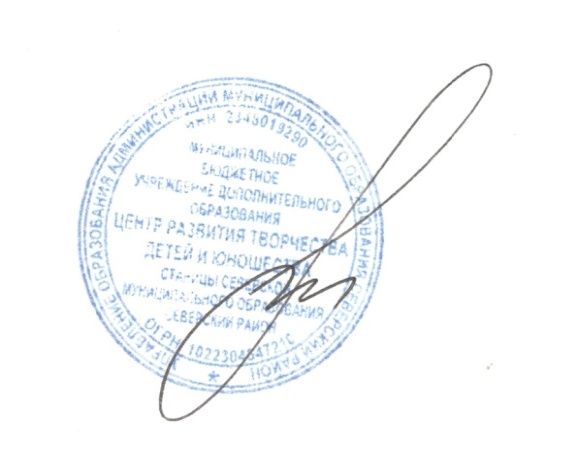 Директор МБУ ДО ЦРТДЮ ст. Северской МО Северский район___________Н.А. Парфенюк«10» сентября 2017г.	РАСПИСАНИЕ ЗАНЯТИЙМБУ ДО Центра развития творчества детей и юношества ст. Северской МО Северский районна 2016-2017 учебный год№ п/пНазвание программыкабинет№ гр.понедельникпонедельниквторниквторниксредасредачетвергчетвергпятницапятницапятницасубботасубботасубботавоскресеньевоскресеньевоскресеньеФ.И.О.педагога1.Вокальная студиякаб.7, 811030-11151130-12151030-11151130-12151030-11151130-12151030-11151130-1215Метод деньМетод деньМетод день   1100-1145   1200-1245   1100-1145   1200-1245   1100-1145   1200-1245ПоддубнаяКлара Владимировна1.Вокальная студиякаб.7, 821400-14451500-15451400-14451500-15451400-14451500-15451400-14451500-1545Метод деньМетод деньМетод день1400-1445 1500-15451400-1445 1500-15451400-1445 1500-1545ПоддубнаяКлара Владимировна1.Вокальная студиякаб.7, 831600-1645170-17451600-1645170-17451600-1645170-17451600-1645170-1745Метод деньМетод деньМетод день1600-1645   1700-17451600-1645   1700-17451600-1645   1700-1745ПоддубнаяКлара Владимировна1.Вокальная студиякаб.7, 841800-18451900-19451800-18451900-19451800-18451900-19451800-18451900-1945Метод деньМетод деньМетод день1800-1845   1900-19451800-1845   1900-19451800-1845   1900-1945ПоддубнаяКлара Владимировна1.Вокальная студиякаб.7, 8Инд.1230-13101230-1310Метод деньМетод деньМетод деньПоддубнаяКлара Владимировна2.Народный танец«Стрекоза»каб. 9;611300-13451400-14451300-13451400-14451300-13451400-14451300-13451400-14451300-13451400-1445900 - 9451000-1045900 - 9451000-1045900 - 9451000-1045Логинова Валентина Михайловна2.Народный танец«Стрекоза»каб. 9;621100-11451200-12451100-11451200-12451100-11451200-12451100-11451200-12451100-11451200-12451100-11451200-12451100-11451200-12451100-11451200-1245Логинова Валентина Михайловна2.Народный танец«Стрекоза»каб. 9;63900- 9451000-1045900- 9451000-1045900- 9451000-1045900- 9451000-1045900 - 9451000-1045900 - 9451000-1045900 - 9451000-1045Логинова Валентина Михайловна2.Народный танец«Стрекоза»каб. 9;641600-16301645-17151600-16301645-17151600-16301645-17151600-16301645-1715Логинова Валентина Михайловна2.Народный танец«Стрекоза»каб. 9;651400-14451500-15451400-14451500-15451400-14451500-15451400-14451500-15451300-13451400-14451300-13451400-14451300-13451400-1445Логинова Валентина Михайловна3.Город мастеровкаб. 101  1000-10451100-1145  1000-10451100-1145   1000-10451100-1145   1000-10451100-1145Метод деньМетод деньМетод деньСергеева Марина Геннадьевна3.Город мастеровкаб. 1021300-13451400-14451300-13451400-14451300-13451400-14451300-13451400-1445Метод деньМетод деньМетод деньСергеева Марина Геннадьевна3.Город мастеровкаб. 103   1000-10451100-1145   1000-10451100-1145Метод деньМетод деньМетод день  1000-10451100-1145  1000-10451100-1145  1000-10451100-1145Сергеева Марина Геннадьевна3.Город мастеровкаб. 1041300-13451400-14451300-13451400-1445Метод деньМетод деньМетод день1200-12451300-13451200-12451300-13451200-12451300-1345Сергеева Марина Геннадьевна3.Город мастеровкаб. 10Инд.1500-16001500-1600Метод деньМетод деньМетод день1400-15001400-15001400-1500Сергеева Марина Геннадьевна4.Объединение  эстрадного пения «Стань звездой»кааб. 7; 61Метод деньМетод день   1430-15151530-16151630-1715   1430-15151530-16151630-171590 0- 945 1000-1045   1100-114590 0- 945 1000-1045   1100-114590 0- 945 1000-1045   1100-1145Елхова Ольга Александровна4.Объединение  эстрадного пения «Стань звездой»кааб. 7; 621630-17151730-18151830-19151630-17151730-18151830-1915Метод деньМетод день1630-17151730-18151830-19151630-17151730-18151830-19151630-17151730-18151830-1915Елхова Ольга Александровна4.Объединение  эстрадного пения «Стань звездой»кааб. 7; 63Метод деньМетод день1730-18151830-19151730-18151830-1915 1300-1345 1400-1445 1300-1345 1400-1445 1300-1345 1400-1445Елхова Ольга Александровна4.Объединение  эстрадного пения «Стань звездой»кааб. 7; 6Инд.Метод деньМетод день1530-16301530-16301530-16301200-13001200-13001200-1300Елхова Ольга Александровна5.«Волшебная мастерская»каб. 411100-11451200-12451100-11451200-1245Метод деньМетод день1100-11451200-12451100-11451200-12451100-11451200-1245Селезнёва Галина Николаевна5.«Волшебная мастерская»каб. 421300-13451400-14451300-13451400-1445Метод деньМетод день 1300-1345 1400-1445 1300-1345 1400-1445 1300-1345 1400-1445Селезнёва Галина Николаевна5.«Волшебная мастерская»каб. 43Метод деньМетод день1100-11451200-12451100-11451200-12450900-09451000-10450900-09451000-10450900-09451000-1045Селезнёва Галина Николаевна6.Театральное «Дебют»кааб. 11; 61    1030-11151110-1215    1030-11151110-1215Метод деньМетод день1030-11151110-12151030-11151110-12151030-11151110-1215Локтева Мария Николаевна6.Театральное «Дебют»кааб. 11; 621300-1345    1400-14451300-1345    1400-1445Метод деньМетод день1000-10451100-11451000-10451100-11451000-10451100-1145Локтева Мария Николаевна6.Театральное «Дебют»кааб. 11; 631400-14451500-15451400-14451500-1545Метод деньМетод день1200-12451300-13451200-12451300-13451200-12451300-1345Локтева Мария Николаевна6.Театральное «Дебют»кааб. 11; 64  1500-1545  1600-1645  1500-1545  1600-1645Метод деньМетод день1400-14451500-15451400-14451500-15451400-14451500-1545Локтева Мария Николаевна6.Театральное «Дебют»кааб. 11; 6Инд.1300-14001300-1400Метод деньМетод день930-1030930-1030930-1030Локтева Мария Николаевна7.«Кудесница»кааб.1111300-13451400-14451300-13451400-1445900-9451000-1045900-9451000-1045900-9451000-1045Езерская Оксана Владимировна8.Креативное рукоделиекаб. 811000-10451100-11451000-10451100-11451000-1045    1100-11451000-1045    1100-1145Метод деньМетод деньМетод деньКунпан Валентина Владиславовна8.Креативное рукоделиекаб. 821400-14451500-15451400-14451500-15451400-14451500-15451400-14451500-1545Метод деньМетод деньМетод деньКунпан Валентина Владиславовна8.Креативное рукоделиекаб. 831600-16451700-17451600-16451700-17451600-16451700-17451600-16451700-1745Метод деньМетод деньМетод день830-915930-1015830-915930-1015830-915930-1015Кунпан Валентина Владиславовна8.Креативное рукоделиекаб. 8инд.Метод деньМетод деньМетод день1030-11151130-12151030-11151130-12151030-11151130-1215Кунпан Валентина Владиславовна9.Малахитовая шкатулкакаб. 811000-10451100-11451000-10451100-11451000-10451100-11451000-10451100-1145Метод деньМетод день1000-10451100-11451000-10451100-11451000-10451100-1145Варюхина Елена Ивановна9.Малахитовая шкатулкакаб. 821400-14451500-15451400-14451500-15451400-14451500-15451400-14451500-1545Метод деньМетод день1400-14451500-15451400-14451500-15451400-14451500-1545Варюхина Елена Ивановна10.Современный танец «Предпрофес-сиональная подготовка»каб. 9; 61900- 9451000-1045900- 9451000-1045900- 9451000-1045900- 9451000-10451200-12451300-13451200-12451300-13451200-12451300-1345Пиквас Анна Викторовна10.Современный танец «Предпрофес-сиональная подготовка»каб. 9; 621100-11451200-12451100-11451200-12451100-11451200-12451100-11451200-12451400-14451500-15451400-14451500-15451400-14451500-1545Пиквас Анна Викторовна10.Современный танец «Предпрофес-сиональная подготовка»каб. 9; 63  1300-13451400-1445  1300-13451400-1445  1300-13451400-1445  1300-13451400-1445Пиквас Анна Викторовна10.Современный танец «Предпрофес-сиональная подготовка»каб. 9; 641400-14451500-15451400-14451500-1545  1400-14451500-1545  1400-14451500-15451400-14451500-15451400-14451500-15451400-14451500-1545Пиквас Анна Викторовна10.Современный танец «Предпрофес-сиональная подготовка»каб. 9; 651600-16451700-17451600-16451700-17451600-16451700-17451600-16451700-17451600-16451700-17451600-16451700-17451600-16451700-1745Пиквас Анна Викторовна10.Современный танец «Предпрофес-сиональная подготовка»каб. 9; 611800-18451900-19451800-18451900-19451800-18451900-19451800-18451900-19451800-18451900-1945Пиквас Анна Викторовна21800-18451900-19451800-18451900-1945  1600-16451700-1745  1600-16451700-1745  1600-16451700-174512Разноцветный миркаб. 41Метод деньМетод день1000-1045  1100-11451000-1045  1100-11451000-10451100-11451000-10451100-1145Езерская Оксана Владимировна12Разноцветный миркаб. 42Метод деньМетод день1300-13451400-14451300-13451400-14451300-13451400-14451300-13451400-1445Езерская Оксана Владимировна12Разноцветный миркаб. 43Метод деньМетод день1500-15451600-16451500-15451600-16451500-15451600-16451500-15451600-1645Езерская Оксана Владимировна12Разноцветный миркаб. 44Метод деньМетод день1500-15451600-16451500-15451600-16451500-15451600-16451500-15451600-16451500-15451600-1645Езерская Оксана Владимировна12Разноцветный миркаб. 4Инд.Метод деньМетод день1700-18001700-18001700-18001700-18001700-180013Живое словокаб. 211030-11151130-12151030-11151130-1215метод деньметод день1030-11151130-12151030-11151130-1215Симакова Ирина Николаевна13Живое словокаб. 221230-13151330-14151230-13151330-1415метод деньметод день1230-13151330-14151230-13151330-1415Симакова Ирина Николаевна13Живое словокаб. 23845- 930945-1030845- 930945-1030метод деньметод день845-930945-1030845-930945-1030845-930945-1030Симакова Ирина Николаевна13Живое словокаб. 241035-11201135-12201035-11201135-1220метод деньметод день1035-1120 1135-12201035-1120 1135-12201035-1120 1135-1220Симакова Ирина Николаевна13Живое словокаб. 2инд. 915-1015915-1015метод деньметод день915-1015915-1015Симакова Ирина Николаевна14КонфеттиКаб.1011600-16451700-17451600-16451700-1745900- 9451000-1045900- 9451000-1045900- 9451000-1045Барабанова ИринаГригорьевна14КонфеттиКаб.1021600-16451700-17451600-16451700-17451100-11451200-12451100-11451200-12451100-11451200-1245Барабанова ИринаГригорьевна№ п/пНазвание программы№гр.понедельникпонедельниквторниквторниксредасредачетвергчетвергпятницапятницапятницасубботасубботасубботавоскресеньевоскресеньевоскресеньеФ.И.О.педагога15Юный программистГимназия ст. Азовская1Метод деньМетод день1340-14251440-15251340-14251440-15251340-14251440-15251340-14251440-1525Гриценко  Вячеслав Николаевич15Юный программистГимназия ст. Азовская2Метод деньМетод день1540-16251640-17251540-16251640-17251540-16251640-17251540-16251640-1725Гриценко  Вячеслав Николаевич16Умелые рукикаб. 311400-14451500-15451400-14451500-15451400-14451500-15451400-14451500-15451400-14451500-1545Форманюк Александр Константинович16Умелые рукикаб. 321600-16451700-17451600-16451700-17451600-16451700-17451600-16451700-17451600-16451700-1745Форманюк Александр Константинович17ЭлектрорадиотехникаГимназия ст Азовская. Азовская11340-14251440-15251340-14251440-15251340-14251440-15251340-14251440-15251340-14251440-1525Гриценко Вячеслав Николаевич17ЭлектрорадиотехникаГимназия ст Азовская. Азовская18Юный программистСОШ №3211300134514001445130013451400144513001345140014451300134514001445Тюрганова Татьяна НиколаевнаТюрганова Татьяна НиколаевнаТюрганова Татьяна Николаевна18Юный программистСОШ №322150015451600-1645150015451600-1645150015451600-1645150015451600-1645Тюрганова Татьяна НиколаевнаТюрганова Татьяна НиколаевнаТюрганова Татьяна Николаевна19Резьба по деревукаб. 310900-09451000-10450900-09451000-1045Метод деньМетод день0900-09451000-10450900-09451000-1045ВалишевскийАлександр АнатольевичВалишевскийАлександр АнатольевичВалишевскийАлександр Анатольевич19Резьба по деревукаб. 321300-13451400-14451300-13451400-1445Метод деньМетод день1300-13451400-14451300-13451400-1445ВалишевскийАлександр АнатольевичВалишевскийАлександр АнатольевичВалишевскийАлександр Анатольевич19Резьба по деревукаб. 331500-15451600-16451500-15451600-1645Метод деньМетод день15001545160016451500154516001645ВалишевскийАлександр АнатольевичВалишевскийАлександр АнатольевичВалишевскийАлександр Анатольевич19Резьба по деревукаб. 341400-14451500-15451600-16451400-14451500-15451600-1645Метод деньМетод день1700-17451800-18451900-19451700-17451800-18451900-194519Резьба по деревукаб. 320Фото-кино-видео студиякаб.220Фото-кино-видео студиякаб.221Юный радиолюбителькаб. 3каб. 3110900-09451000-10450900-09451000-10450900-09451000-10450900-09451000-1045Метод деньМетод деньСеменова Наталья ЮрьевнаСеменова Наталья Юрьевна21Юный радиолюбителькаб. 3каб. 3221700-17451800-18451700-17451800-1845Метод деньМетод день900 - 94510001045900 - 94510001045900 - 94510001045Семенова Наталья ЮрьевнаСеменова Наталья Юрьевна21Юный радиолюбителькаб. 3каб. 3331700-17451800-18451700-17451800-1845Метод деньМетод день110011451200124511001145120012451100114512001245Семенова Наталья ЮрьевнаСеменова Наталья Юрьевна№ п/пНазвание программы№гр.№гр.понедельникпонедельниквторниквторниксредасредачетвергчетвергпятницапятницасубботасубботавоскресеньевоскресеньевоскресеньеФ.И.О.педагогаФ.И.О.педагога22Спортивное ориентированиеАфипский Лицей111800184519001945180018451900194518001845190019451800184519001945Брославец Ирина ВалерьевнаБрославец Ирина Валерьевна22Спортивное ориентированиеАфипский Лицей22Брославец Ирина ВалерьевнаБрославец Ирина Валерьевна23Подвижные игрыСОШ  1111440-15251540-16251440-15251540-16251440-15251540-16251440-15251540-1625Ежак Сергей АлександровичЕжак Сергей Александрович23Подвижные игрыСОШ  1221640-17251740-18251640-17251740-18251640-17251740-18251640-17251740-1825Ежак Сергей АлександровичЕжак Сергей Александрович24Спортивная аэробикакаб. 9; 6111730-1815    1830-19151730-1815    1830-19151730-1815    1830-19151730-1815    1830-1915ЛогиноваВалентина МихайловнаЛогиноваВалентина Михайловна25Шахматыкааб. 111900-9451000-1045900-9451000-1045900-9451000-1045900-9451000-1045Скирда Павел ВасильевичСкирда Павел Васильевич25Шахматыкааб. 1221500-15451600-16451500-15451600-16451400-14451500-15451400-14451500-1545Скирда Павел ВасильевичСкирда Павел Васильевич№ п/пНазвание программы№гр.№гр.понедельникпонедельниквторниквторниксредасредачетвергчетвергпятницапятницасубботасубботавоскресеньевоскресеньевоскресеньеФ.И.О.педагогаФ.И.О.педагога26Туризм и краеведениеСОШ  43    1    11600-16451700-17451600-16451700-17451300-1345140-14451300-1345140-1445Наумова Наталья АнаиольевнаНаумова Наталья Анаиольевна27Юный краевед Гимназия ст.Азовская11140014451500-1545140014451500-15451100-11451200-12451100-11451200-1245Коляда Наталья СергеевнаКоляда Наталья Сергеевна28Пешеходный туризмГимназия ст.Азовская1.1.140014451500-1545140014451500-15451330-14151430-15151330-14151430-1515Коляда Наталья СергеевнаКоляда Наталья Сергеевна29Туристское многоборьеСОШ 36110800-08450900-09450800-08450900-09451000-10451100-11451000-10451100-1145Донченко Александр АнатольевичДонченко Александр Анатольевич29Туристское многоборьеСОШ 36221600-16451700-17451600-16451700-17451200-12451300-13451200-12451300-1345Донченко Александр АнатольевичДонченко Александр Анатольевич№ п/пНазвание программы№гр.№гр.понедельникпонедельниквторниквторниксредасредачетвергчетвергпятницапятницасубботасубботавоскресеньевоскресеньевоскресеньеФ.И.О.педагогаФ.И.О.педагога30УРИ (урок развития интеллекта)каб. 5Экология11     1545-16151625-1655     1545-16151625-1655   1545-16151625-1655   1545-16151625-1655Сабенина Лидия ИвановнаСабенина Лидия Ивановна30УРИ (урок развития интеллекта)каб. 5Экология221710-17401750-18201710-17401750-18201710-17401750-18201710-17401750-1820Сабенина Лидия ИвановнаСабенина Лидия Ивановна30УРИ (урок развития интеллекта)каб. 5Экология33  1530-16001610-1640  1530-16001610-1640 1530-16001610-1640 1530-16001610-1640Сабенина Лидия ИвановнаСабенина Лидия Ивановна30УРИ (урок развития интеллекта)каб. 5Экология441700-17301740-18101700-17301740-18101700-17301740-18101700-17301740-1810Сабенина Лидия ИвановнаСабенина Лидия Ивановна30УРИ (урок развития интеллекта)каб. 5Экологияинд.инд.     1510-1540     1510-15401510-15401510-1540Сабенина Лидия ИвановнаСабенина Лидия Ивановна31АБВГДейкакаб. 5111400-14301440-15101400-14301440-15101400-14301440-15101400-14301440-1510Сабенина Лидия ИвановнаСабенина Лидия Ивановна32Веселыйанглийскийкаб. 1Ша11830-915930-1015830-915930-1015830-915930-1015830-915930-1015Метод деньМетод день900-9451000-1045900-9451000-1045КравецАльфияВалиевнаКравецАльфияВалиевна32Веселыйанглийскийкаб. 1Ша221030-11151130-12151030-11151130-12151030-11151130-12151030-11151130-1215Метод деньМетод деньКравецАльфияВалиевнаКравецАльфияВалиевна32Веселыйанглийскийкаб. 1Ша331400-14451500-15451400-14451500-1545Метод деньМетод день1400-14451500-15451400-14451500-1545800-845900-945800-845900-945КравецАльфияВалиевнаКравецАльфияВалиевна32Веселыйанглийскийкаб. 1Ша441300-13451400-14451300-13451400-1445Метод деньМетод день1000-10451100-11451000-10451100-1145КравецАльфияВалиевнаКравецАльфияВалиевна32Веселыйанглийскийкаб. 1Ша551300-13451400-14451300-13451400-1445Метод деньМетод день1200-12451300-13451200-12451300-1345КравецАльфияВалиевнаКравецАльфияВалиевна33Занимательная математикакаб. 5111345-14301445-15301345-14301445-15301345-14301445-15301345-14301445-1530Метод деньМетод день    1100-11451200-1245    1100-11451200-1245    1100-11451200-1245Шкребий Ирина АлександровнаШкребий Ирина Александровна33Занимательная математикакаб. 5221100-11451200-12451100-11451200-12451100-11451200-12451100-11451200-1245Метод деньМетод день1100-11451200-12451100-11451200-1245Шкребий Ирина АлександровнаШкребий Ирина Александровна33Занимательная математикакаб. 533900 - 9451000-1045900 - 9451000-1045900 - 9451000-1045900 - 9451000-1045Метод деньМетод деньШкребий Ирина АлександровнаШкребий Ирина Александровна34Эрудиткаб. 5111345-14301445-15301545-16301345-14301445-15301545-1630800-845900-9451000-1045800-845900-9451000-1045800-845900-9451000-1045Шкребий Ирина АлександровнаШкребий Ирина Александровна35Юный репортеркаб. 2111430-15151530-16151430-15151530-16151430-15151530-16151430-15151530-1615Филатова Наина НиколаевнаФилатова Наина Николаевна№ п/пНазвание программы№гр.№гр.понедельникпонедельниквторниквторниксредасредачетвергчетвергпятницапятницасубботасубботавоскресеньевоскресеньевоскресеньеФ.И.О.ПедагогаФ.И.О.Педагога36Зелёный домСОШ 49111400-14451500-15451400-14451500-15451400-14451500-15451400-14451500-1545Голубович Галина Ивановна Голубович Галина Ивановна 37Юный исследователь СОШ 49111400-14451500-15451400-14451500-15451000-10451100-11451000-10451100-1145Голубович Галина Ивановна Голубович Галина Ивановна 38Экологи-краеведыГимназия с Азовской111300-13451400-14451300-13451400-14451300-13451400-14451300-13451400-1445ШубинСергей ИвановичШубинСергей Иванович38Экологи-краеведыГимназия с Азовской221500-15451600-16451500-15451600-16451500-15451600-16451500-15451600-1645ШубинСергей ИвановичШубинСергей Иванович39Юные исследователи природыД/с 42, 11900-930945-1015900-930945-1015900-930945-1015900-930945-1015Дамаева Марина БорисовнаДамаева Марина Борисовна39Юные исследователи природыД/с 42, 221100-11301145-12151100-11301145-12151100-11301145-12151100-11301145-1215Дамаева Марина БорисовнаДамаева Марина Борисовна39Юные исследователи природыД/с 42, 331530-16001615-16451530-16001615-16451530-16001615-16451530-16001615-1645Дамаева Марина БорисовнаДамаева Марина Борисовна39Юные исследователи природыД/с 42, Инд. Инд. 900-9451000-1045900-9451000-1045Дамаева Марина БорисовнаДамаева Марина Борисовна40Друзья природыкаб. 5;10111230-13151330-14151230-13151330-14151230-13151330-14151230-13151330-1415Дамаева Марина БорисовнаДамаева Марина Борисовна